Kørselsvejledning Alternativets Sct. Hans bål ved Sydvestpynten.Nærmeste adresse: Kalvebodvej 270, 2791 Dragør (Stor P-plads med gratis parkering)Bus nr. 33 standser ca. 200 meter fra Sydvestpynten ved Kongelundshallen. Hvis du er med det offentlige og vil spare lidt tid, kan du tage metroen til Ørestad og hoppe på Bus 33. derfra.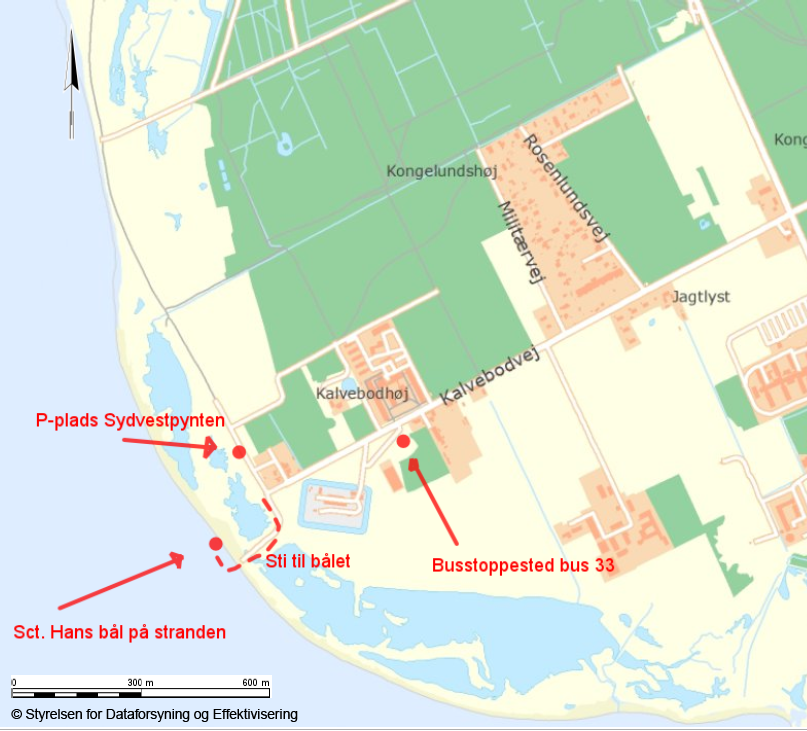 